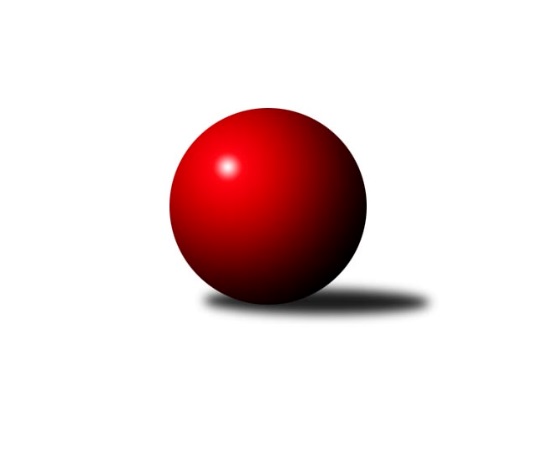 Č.15Ročník 2015/2016	6.2.2016Nejlepšího výkonu v tomto kole: 2540 dosáhlo družstvo: KK Hranice ˝A˝Krajský přebor MS 2015/2016Výsledky 15. kolaSouhrnný přehled výsledků:TJ VOKD Poruba ˝B˝	- TJ Sokol Sedlnice ˝B˝	6:2	2406:2326	6.5:5.5	6.2.Kuželky Horní Benešov	- TJ Spartak Bílovec ˝A˝	5:3	2517:2515	5.0:7.0	6.2.KK Hranice ˝A˝	- TJ VOKD Poruba ˝A˝	7:1	2540:2422	7.0:5.0	6.2.SKK Ostrava B	- TJ Sokol Bohumín ˝B˝	3:5	2404:2430	7.0:5.0	6.2.TJ Sokol Bohumín˝C˝	- TJ Frenštát p.R.˝A˝	7:1	2447:2290	10.0:2.0	6.2.TJ Opava ˝C˝	- KK Minerva Opava ˝B˝	4:4	2482:2482	6.0:6.0	6.2.Tabulka družstev:	1.	SKK Ostrava B	15	11	0	4	80.0 : 40.0 	103.0 : 77.0 	 2501	22	2.	TJ Spartak Bílovec ˝A˝	15	9	0	6	67.5 : 52.5 	93.5 : 86.5 	 2491	18	3.	TJ VOKD Poruba ˝A˝	15	9	0	6	66.5 : 53.5 	92.5 : 87.5 	 2415	18	4.	TJ Sokol Sedlnice ˝B˝	15	9	0	6	63.0 : 57.0 	94.5 : 85.5 	 2462	18	5.	TJ Sokol Bohumín˝C˝	15	8	0	7	68.0 : 52.0 	99.0 : 81.0 	 2424	16	6.	TJ Sokol Bohumín ˝B˝	15	8	0	7	64.0 : 56.0 	95.5 : 84.5 	 2446	16	7.	TJ VOKD Poruba ˝B˝	15	6	2	7	58.0 : 62.0 	79.5 : 100.5 	 2420	14	8.	KK Minerva Opava ˝B˝	15	6	2	7	56.5 : 63.5 	89.5 : 90.5 	 2404	14	9.	KK Hranice ˝A˝	15	6	1	8	57.5 : 62.5 	92.5 : 87.5 	 2426	13	10.	TJ Opava ˝C˝	15	5	1	9	49.0 : 71.0 	80.5 : 99.5 	 2421	11	11.	Kuželky Horní Benešov	15	5	1	9	48.5 : 71.5 	87.0 : 93.0 	 2447	11	12.	TJ Frenštát p.R.˝A˝	15	4	1	10	41.5 : 78.5 	73.0 : 107.0 	 2323	9Podrobné výsledky kola:	 TJ VOKD Poruba ˝B˝	2406	6:2	2326	TJ Sokol Sedlnice ˝B˝	Lukáš Trojek	 	 193 	 195 		388 	 0:2 	 433 	 	218 	 215		Renáta Janyšková	Jaroslav Hrabuška	 	 212 	 186 		398 	 2:0 	 374 	 	195 	 179		Rostislav Kletenský	Helena Martinčáková	 	 200 	 204 		404 	 1:1 	 373 	 	202 	 171		Michaela Tobolová	Roman Klímek	 	 219 	 209 		428 	 1.5:0.5 	 395 	 	186 	 209		Barbora Janyšková	Vojtěch Turlej	 	 188 	 177 		365 	 0:2 	 423 	 	201 	 222		Stanislav Brejcha	Richard Šimek	 	 220 	 203 		423 	 2:0 	 328 	 	168 	 160		David Juřicarozhodčí: Nejlepší výkon utkání: 433 - Renáta Janyšková	 Kuželky Horní Benešov	2517	5:3	2515	TJ Spartak Bílovec ˝A˝	Jaroslav Lakomý	 	 218 	 197 		415 	 0:2 	 433 	 	229 	 204		Karel Šnajdárek	Miroslav Procházka	 	 196 	 191 		387 	 0:2 	 433 	 	232 	 201		Antonín Fabík	Vlastimil Kotrla	 	 199 	 225 		424 	 1:1 	 423 	 	224 	 199		Vladimír Štacha	Jana Martiníková	 	 189 	 188 		377 	 0:2 	 414 	 	201 	 213		Milan Binar	Martin Weiss	 	 235 	 213 		448 	 2:0 	 427 	 	227 	 200		David Binar	Jaromír Martiník	 	 233 	 233 		466 	 2:0 	 385 	 	194 	 191		Filip Sýkorarozhodčí: Nejlepší výkon utkání: 466 - Jaromír Martiník	 KK Hranice ˝A˝	2540	7:1	2422	TJ VOKD Poruba ˝A˝	Jiří Terrich	 	 190 	 190 		380 	 0:2 	 426 	 	211 	 215		Jiří Kratoš	František Opravil	 	 215 	 216 		431 	 2:0 	 411 	 	210 	 201		Jan Žídek	Jaroslav Ledvina	 	 206 	 246 		452 	 2:0 	 384 	 	189 	 195		Rostislav Bareš	Vladimír Hudec	 	 188 	 225 		413 	 1:1 	 387 	 	195 	 192		Michal Bezruč	Petr Pavelka st	 	 195 	 227 		422 	 1:1 	 399 	 	205 	 194		Jan Míka	Anna Ledvinová	 	 227 	 215 		442 	 1:1 	 415 	 	199 	 216		Martin Skopalrozhodčí: Nejlepší výkon utkání: 452 - Jaroslav Ledvina	 SKK Ostrava B	2404	3:5	2430	TJ Sokol Bohumín ˝B˝	Tomáš Polášek	 	 203 	 211 		414 	 2:0 	 408 	 	198 	 210		Aleš Kohutek	Jan Polášek	 	 204 	 200 		404 	 1:1 	 407 	 	181 	 226		Jaromír Piska	Jan Pavlosek	 	 202 	 215 		417 	 2:0 	 390 	 	187 	 203		Lubomír Richter	Lenka Pouchlá	 	 192 	 197 		389 	 0:2 	 400 	 	196 	 204		Libor Krajčí	Zdeněk Kuna	 	 198 	 172 		370 	 0:2 	 419 	 	215 	 204		Roman Honl	Miroslav Složil	 	 195 	 215 		410 	 2:0 	 406 	 	194 	 212		Lada Pélirozhodčí: Nejlepší výkon utkání: 419 - Roman Honl	 TJ Sokol Bohumín˝C˝	2447	7:1	2290	TJ Frenštát p.R.˝A˝	Pavel Plaček	 	 211 	 200 		411 	 2:0 	 361 	 	170 	 191		Pavel Hedvíček	Alfréd Hermann	 	 178 	 199 		377 	 0:2 	 417 	 	200 	 217		Zdeněk Bordovský	Lucie Bogdanowiczová	 	 206 	 221 		427 	 2:0 	 383 	 	200 	 183		Martin Vavroš	Jan Stuš	 	 209 	 180 		389 	 2:0 	 366 	 	187 	 179		Jaroslav Petr	Václav Kladiva	 	 210 	 209 		419 	 2:0 	 369 	 	186 	 183		Tomáš Binek	Miroslav Paloc	 	 209 	 215 		424 	 2:0 	 394 	 	191 	 203		Miroslav Makovýrozhodčí: Nejlepší výkon utkání: 427 - Lucie Bogdanowiczová	 TJ Opava ˝C˝	2482	4:4	2482	KK Minerva Opava ˝B˝	Břetislav Mrkvica	 	 204 	 194 		398 	 0:2 	 414 	 	215 	 199		Jan Král	Josef Matušek	 	 185 	 213 		398 	 1:1 	 434 	 	233 	 201		Zdeněk Štohanzl	Milan Franer	 	 213 	 206 		419 	 2:0 	 373 	 	188 	 185		Karel Vágner	Petr Schwalbe	 	 194 	 198 		392 	 0:2 	 417 	 	200 	 217		Jan Strnadel	Dana Lamichová	 	 226 	 219 		445 	 1:1 	 434 	 	228 	 206		Tomáš Král	Tomáš Valíček	 	 230 	 200 		430 	 2:0 	 410 	 	212 	 198		Petr Frankrozhodčí: Nejlepší výkon utkání: 445 - Dana LamichováPořadí jednotlivců:	jméno hráče	družstvo	celkem	plné	dorážka	chyby	poměr kuž.	Maximum	1.	Karel Šnajdárek 	TJ Spartak Bílovec ˝A˝	426.71	290.9	135.8	6.3	7/8	(454)	2.	Martin Weiss 	Kuželky Horní Benešov	426.45	290.4	136.1	4.7	7/7	(466)	3.	Michal Blinka 	SKK Ostrava B	425.21	290.4	134.8	4.4	7/7	(464)	4.	Anna Ledvinová 	KK Hranice ˝A˝	424.13	295.1	129.0	4.7	7/8	(461)	5.	Tomáš Binar 	TJ Spartak Bílovec ˝A˝	422.58	289.0	133.6	4.1	6/8	(438)	6.	Zdeněk Kuna 	SKK Ostrava B	422.52	288.6	134.0	6.2	7/7	(444)	7.	Stanislav Brejcha 	TJ Sokol Sedlnice ˝B˝	421.50	292.9	128.6	5.0	7/8	(437)	8.	David Binar 	TJ Spartak Bílovec ˝A˝	421.28	290.3	131.0	6.7	8/8	(457)	9.	Lada Péli 	TJ Sokol Bohumín ˝B˝	420.45	284.8	135.6	3.4	8/8	(444)	10.	Filip Sýkora 	TJ Spartak Bílovec ˝A˝	420.06	292.7	127.4	6.4	7/8	(457)	11.	Vlastimil Kotrla 	Kuželky Horní Benešov	419.86	294.4	125.5	6.5	7/7	(477)	12.	Dalibor Vinklar 	KK Hranice ˝A˝	418.00	288.6	129.4	5.4	7/8	(446)	13.	Richard Šimek 	TJ VOKD Poruba ˝B˝	417.77	287.2	130.6	5.6	7/7	(445)	14.	Rostislav Kletenský 	TJ Sokol Sedlnice ˝B˝	417.68	288.7	129.0	6.6	7/8	(444)	15.	Tomáš Polášek 	SKK Ostrava B	417.42	284.2	133.2	7.2	7/7	(439)	16.	Lenka Pouchlá 	SKK Ostrava B	417.07	289.6	127.5	5.0	6/7	(442)	17.	Jan Žídek 	TJ VOKD Poruba ˝A˝	414.21	284.1	130.1	5.3	7/8	(477)	18.	Renáta Janyšková 	TJ Sokol Sedlnice ˝B˝	413.50	291.7	121.8	7.5	8/8	(440)	19.	Jiří Kratoš 	TJ VOKD Poruba ˝A˝	412.71	287.6	125.1	5.6	6/8	(442)	20.	Petr Bábíček 	TJ Frenštát p.R.˝A˝	412.37	290.8	121.6	6.2	7/7	(453)	21.	Jaromír Martiník 	Kuželky Horní Benešov	411.57	279.1	132.5	6.4	7/7	(466)	22.	Břetislav Mrkvica 	TJ Opava ˝C˝	410.71	284.6	126.1	5.5	7/7	(476)	23.	Jan Míka 	TJ VOKD Poruba ˝A˝	410.05	276.0	134.0	3.8	7/8	(456)	24.	Karol Nitka 	TJ Sokol Bohumín˝C˝	409.62	285.1	124.5	4.7	6/7	(452)	25.	Vladimír Štacha 	TJ Spartak Bílovec ˝A˝	409.14	290.1	119.0	6.9	6/8	(447)	26.	Michaela Tobolová 	TJ Sokol Sedlnice ˝B˝	408.92	284.0	124.9	6.5	8/8	(436)	27.	Tomáš Valíček 	TJ Opava ˝C˝	408.61	282.8	125.8	8.1	7/7	(454)	28.	Petr Frank 	KK Minerva Opava ˝B˝	408.50	281.4	127.1	7.3	8/8	(442)	29.	Barbora Janyšková 	TJ Sokol Sedlnice ˝B˝	408.14	285.0	123.1	6.1	8/8	(431)	30.	Jaroslav Klus 	TJ Sokol Bohumín˝C˝	407.50	283.5	124.0	6.4	5/7	(449)	31.	Jaroslav Hrabuška 	TJ VOKD Poruba ˝B˝	407.31	290.3	117.0	8.6	5/7	(424)	32.	Miroslav Procházka 	Kuželky Horní Benešov	406.73	281.4	125.4	8.3	5/7	(464)	33.	Tomáš Král 	KK Minerva Opava ˝B˝	406.65	283.5	123.2	6.0	8/8	(480)	34.	Josef Matušek 	TJ Opava ˝C˝	406.48	285.8	120.6	7.3	7/7	(443)	35.	Libor Krajčí 	TJ Sokol Bohumín ˝B˝	406.20	282.1	124.1	7.1	8/8	(442)	36.	Antonín Fabík 	TJ Spartak Bílovec ˝A˝	406.13	278.4	127.7	7.8	6/8	(443)	37.	Jaromír Piska 	TJ Sokol Bohumín ˝B˝	405.44	285.3	120.1	6.8	8/8	(454)	38.	Martin Skopal 	TJ VOKD Poruba ˝A˝	405.39	278.9	126.5	5.6	7/8	(454)	39.	Jozef Kuzma 	TJ Sokol Bohumín ˝B˝	404.81	276.6	128.2	6.1	6/8	(441)	40.	Jan Pavlosek 	SKK Ostrava B	404.64	285.4	119.2	6.8	6/7	(433)	41.	Jana Tvrdoňová 	TJ Opava ˝C˝	404.52	275.7	128.8	6.4	5/7	(455)	42.	Pavel Plaček 	TJ Sokol Bohumín˝C˝	403.39	281.8	121.6	7.5	6/7	(435)	43.	Vladimír Hudec 	KK Hranice ˝A˝	402.48	286.9	115.6	9.0	8/8	(439)	44.	Rudolf Tvrdoň 	TJ Opava ˝C˝	401.45	283.3	118.2	8.1	7/7	(451)	45.	Michal Bezruč 	TJ VOKD Poruba ˝A˝	401.17	274.4	126.8	5.8	6/8	(428)	46.	Jan Strnadel 	KK Minerva Opava ˝B˝	401.16	275.4	125.7	5.8	8/8	(432)	47.	Dana Lamichová 	TJ Opava ˝C˝	400.00	281.6	118.4	6.0	5/7	(445)	48.	Jana Martiníková 	Kuželky Horní Benešov	399.90	286.3	113.6	10.2	5/7	(431)	49.	Jan Stuš 	TJ Sokol Bohumín˝C˝	399.85	289.4	110.4	9.8	6/7	(433)	50.	Martina Honlová 	TJ Sokol Bohumín ˝B˝	399.73	277.8	121.9	7.4	7/8	(442)	51.	Antonín Chalcář 	TJ VOKD Poruba ˝B˝	399.72	278.9	120.8	7.4	6/7	(411)	52.	Václav Kladiva 	TJ Sokol Bohumín˝C˝	399.13	278.8	120.4	8.9	6/7	(432)	53.	Lucie Bogdanowiczová 	TJ Sokol Bohumín˝C˝	398.86	282.3	116.6	8.5	6/7	(438)	54.	Jiří Terrich 	KK Hranice ˝A˝	397.66	286.7	111.0	8.3	8/8	(450)	55.	Alfréd Hermann 	TJ Sokol Bohumín˝C˝	397.29	279.3	118.0	7.8	7/7	(420)	56.	Roman Klímek 	TJ VOKD Poruba ˝B˝	395.20	280.9	114.3	9.3	5/7	(428)	57.	Jan Král 	KK Minerva Opava ˝B˝	394.81	273.9	120.9	7.0	8/8	(479)	58.	Jaroslav Petr 	TJ Frenštát p.R.˝A˝	393.82	274.9	118.9	7.1	7/7	(430)	59.	Lukáš Trojek 	TJ VOKD Poruba ˝B˝	393.30	280.7	112.6	11.4	7/7	(419)	60.	Jaroslav Lakomý 	Kuželky Horní Benešov	392.93	273.5	119.4	10.9	6/7	(418)	61.	Zdeněk Bordovský 	TJ Frenštát p.R.˝A˝	392.38	279.4	113.0	11.4	6/7	(435)	62.	Jiří Petr 	TJ Frenštát p.R.˝A˝	391.43	275.1	116.3	9.7	7/7	(431)	63.	Milan Kučera 	TJ Frenštát p.R.˝A˝	389.67	278.3	111.3	9.6	5/7	(427)	64.	Jaroslav Ledvina 	KK Hranice ˝A˝	387.92	276.6	111.4	9.2	8/8	(452)	65.	Tomáš Binek 	TJ Frenštát p.R.˝A˝	386.80	271.8	115.0	8.5	5/7	(438)	66.	Martin Grejcar 	TJ Frenštát p.R.˝A˝	343.92	253.2	90.7	15.8	6/7	(394)		Lukáš Modlitba 	TJ Sokol Bohumín˝C˝	479.00	332.0	147.0	5.0	1/7	(479)		Miroslav Paloc 	TJ Sokol Bohumín˝C˝	439.00	303.0	136.0	6.5	2/7	(454)		Dalibor Hamrozy 	TJ Sokol Bohumín ˝B˝	436.00	296.5	139.5	5.5	2/8	(451)		Milan Franer 	TJ Opava ˝C˝	426.50	285.5	141.0	6.5	1/7	(434)		Zdeněk Štohanzl 	KK Minerva Opava ˝B˝	425.42	289.1	136.3	6.1	4/8	(435)		Adéla Sobotíková 	TJ Sokol Sedlnice ˝B˝	421.90	296.9	125.0	5.4	5/8	(439)		Roman Honl 	TJ Sokol Bohumín ˝B˝	417.67	285.7	132.0	5.0	3/8	(441)		Jan Polášek 	SKK Ostrava B	417.25	289.7	127.6	5.3	3/7	(430)		Rostislav Klazar 	TJ Spartak Bílovec ˝A˝	413.67	294.0	119.7	5.7	3/8	(438)		Petr Pavelka st 	KK Hranice ˝A˝	413.46	288.6	124.9	5.3	5/8	(459)		Martin Futerko 	SKK Ostrava B	411.00	269.5	141.5	2.5	2/7	(434)		Klára Tobolová 	TJ Sokol Sedlnice ˝B˝	411.00	280.5	130.5	5.7	2/8	(446)		Gabriela Beinhaeurová 	KK Minerva Opava ˝B˝	411.00	294.0	117.0	7.0	1/8	(411)		Daneš Šodek 	SKK Ostrava B	410.75	283.5	127.3	4.1	4/7	(438)		Aleš Kohutek 	TJ Sokol Bohumín ˝B˝	410.33	291.0	119.3	5.3	3/8	(440)		Pavel Šmydke 	TJ Spartak Bílovec ˝A˝	406.00	281.3	124.8	7.1	4/8	(421)		Zdeněk Mžik 	TJ VOKD Poruba ˝B˝	406.00	283.8	122.3	6.8	4/7	(445)		Vojtěch Turlej 	TJ VOKD Poruba ˝B˝	405.83	288.2	117.7	8.8	3/7	(424)		Martin Koraba 	Kuželky Horní Benešov	405.63	291.0	114.6	8.5	4/7	(424)		René Světlík 	TJ Sokol Bohumín ˝B˝	404.50	284.0	120.5	7.5	2/8	(410)		Milan Binar 	TJ Spartak Bílovec ˝A˝	404.21	279.5	124.7	6.0	4/8	(438)		Miroslav Složil 	SKK Ostrava B	402.00	273.4	128.6	4.7	3/7	(416)		Helena Hýžová 	TJ VOKD Poruba ˝B˝	401.50	273.5	128.0	11.0	2/7	(407)		Zdeňka Terrichová 	KK Hranice ˝A˝	401.00	279.3	121.8	7.8	2/8	(408)		Jana Martínková 	KK Minerva Opava ˝B˝	397.78	270.5	127.2	4.4	5/8	(454)		Rostislav Bareš 	TJ VOKD Poruba ˝A˝	397.70	281.7	116.1	10.2	5/8	(439)		Renáta Smijová 	KK Minerva Opava ˝B˝	397.13	273.4	123.8	6.1	4/8	(452)		František Opravil 	KK Hranice ˝A˝	395.67	270.2	125.5	4.3	4/8	(431)		Pavel Hrabec 	TJ VOKD Poruba ˝A˝	395.08	272.1	123.0	7.6	4/8	(418)		Miroslav Makový 	TJ Frenštát p.R.˝A˝	394.63	281.4	113.3	8.3	4/7	(413)		Stanislav Sliwka 	TJ Sokol Bohumín ˝B˝	394.00	283.0	111.0	11.0	2/8	(422)		Václav Boháčík 	TJ Opava ˝C˝	393.48	281.3	112.2	11.5	4/7	(428)		Helena Martinčáková 	TJ VOKD Poruba ˝B˝	392.80	275.1	117.7	9.5	3/7	(404)		Lubomír Richter 	TJ Sokol Bohumín ˝B˝	391.60	272.6	119.0	7.9	5/8	(423)		Jiří Koloděj 	SKK Ostrava B	391.00	275.0	116.0	1.0	1/7	(391)		Karel Vágner 	KK Minerva Opava ˝B˝	390.95	282.3	108.7	11.5	5/8	(427)		Miroslav Koloděj 	SKK Ostrava B	390.00	276.0	114.0	9.0	1/7	(390)		Petr Schwalbe 	TJ Opava ˝C˝	389.53	276.4	113.1	11.7	3/7	(445)		Libor Žíla 	TJ VOKD Poruba ˝B˝	389.31	282.8	106.5	11.0	4/7	(417)		Petr Oravec 	TJ VOKD Poruba ˝A˝	387.65	275.3	112.3	9.4	5/8	(443)		Martin Vavroš 	TJ Frenštát p.R.˝A˝	383.00	276.0	107.0	12.0	1/7	(383)		Oldřich Tomečka 	KK Minerva Opava ˝B˝	383.00	278.0	105.0	6.0	1/8	(383)		Ladislav Míka 	TJ VOKD Poruba ˝A˝	381.50	279.0	102.5	10.0	2/8	(397)		Petr Pavelka ml 	KK Hranice ˝A˝	380.00	264.0	116.0	8.0	1/8	(380)		Emil Rubáč 	TJ Spartak Bílovec ˝A˝	378.00	275.0	103.0	8.0	1/8	(378)		David Juřica 	TJ Sokol Sedlnice ˝B˝	371.75	270.0	101.8	9.5	4/8	(406)		David Schiedek 	Kuželky Horní Benešov	371.25	266.3	105.0	12.3	4/7	(386)		Pavel Hedvíček 	TJ Frenštát p.R.˝A˝	361.00	282.0	79.0	24.0	1/7	(361)Sportovně technické informace:Starty náhradníků:registrační číslo	jméno a příjmení 	datum startu 	družstvo	číslo startu21044	Josef Matušek	06.02.2016	TJ Opava ˝C˝	3x18799	Jan Žídek	06.02.2016	TJ VOKD Poruba ˝A˝	3x22357	Pavel Hedvíček	06.02.2016	TJ Frenštát p.R.˝A˝	1x7339	Milan Franer	06.02.2016	TJ Opava ˝C˝	1x24345	Martin Vavroš	06.02.2016	TJ Frenštát p.R.˝A˝	2x17563	Miroslav Paloc	06.02.2016	TJ Sokol Bohumín˝C˝	2x6915	Miroslav Makový	06.02.2016	TJ Frenštát p.R.˝A˝	1x11479	Zdeněk Štohanzl	06.02.2016	KK Minerva Opava ˝B˝	2x
Hráči dopsaní na soupisku:registrační číslo	jméno a příjmení 	datum startu 	družstvo	Program dalšího kola:16. kolo13.2.2016	so	9:00	TJ Frenštát p.R.˝A˝ - SKK Ostrava B	13.2.2016	so	9:00	TJ VOKD Poruba ˝A˝ - Kuželky Horní Benešov	13.2.2016	so	9:00	KK Minerva Opava ˝B˝ - TJ VOKD Poruba ˝B˝	13.2.2016	so	9:00	TJ Sokol Sedlnice ˝B˝ - TJ Sokol Bohumín˝C˝	13.2.2016	so	10:00	TJ Sokol Bohumín ˝B˝ - KK Hranice ˝A˝	Nejlepší šestka kola - absolutněNejlepší šestka kola - absolutněNejlepší šestka kola - absolutněNejlepší šestka kola - absolutněNejlepší šestka kola - dle průměru kuželenNejlepší šestka kola - dle průměru kuželenNejlepší šestka kola - dle průměru kuželenNejlepší šestka kola - dle průměru kuželenNejlepší šestka kola - dle průměru kuželenPočetJménoNázev týmuVýkonPočetJménoNázev týmuPrůměr (%)Výkon2xJaromír MartiníkKuželky HB4663xJaromír MartiníkKuželky HB114.174661xJaroslav LedvinaHranice A4521xJaroslav LedvinaHranice A109.994524xMartin WeissKuželky HB4485xMartin WeissKuželky HB109.764481xDana LamichováOpava C4452xRenáta JanyškováSedlnice B109.554334xAnna LedvinováHranice A4421xRoman KlímekVOKD B108.284288xTomáš KrálMinerva B4344xAnna LedvinováHranice A107.55442